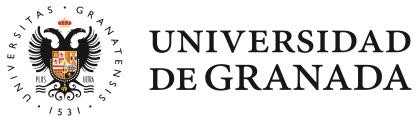 FACULTAD DE FILOSOFÍA Y LETRASDEPARTAMENTO DE HISTORIA ANTIGUAFORMULARIO DE CONTACTONOMBRE:TELÉFONO:EMAIL:ASUNTO:CONSULTA:REMITIR POR EMAIL A: hantigua@ugr.es Información básica sobre protección de sus datos personales aportadosInformación básica sobre protección de sus datos personales aportadosResponsableUniversidad de GranadaLegitimaciónLa Universidad de Granada está legitimada para el tratamiento de sus datos, siendo de aplicación las bases jurídicas previstas en el art. 6.1 del Reglamento General de Protección de Datos que correspondan en función de la finalidad pretendida por usted en el formulario de contacto.FinalidadGestionar su comunicación.DestinatariosNo se prevén comunicaciones de datos salvo que sea necesario para gestionar su solicitud. DerechosTienen derecho a solicitar el acceso, oposición, rectificación, supresión o limitación del tratamiento de sus datos, tal y como se explica en la información adicional. Información adicionalPuede consultar la información adicional y detallada sobre protección de datos en el siguiente enlace: Información adicional